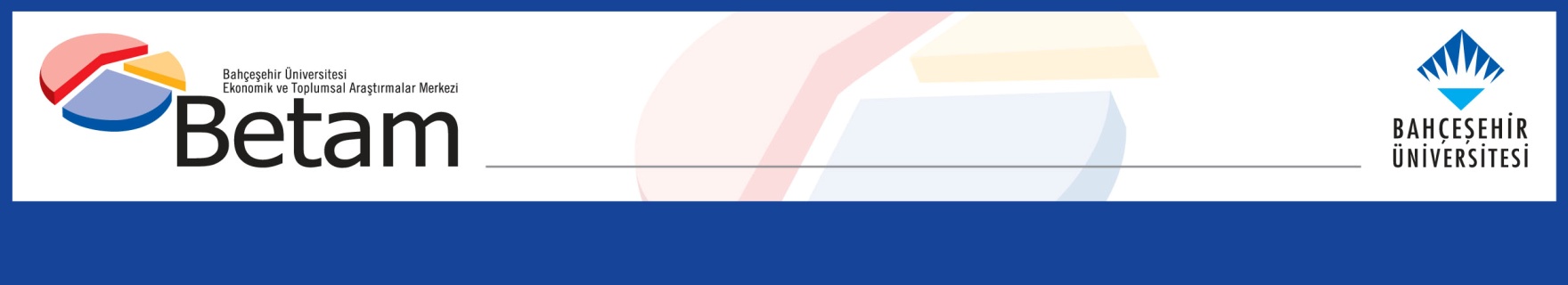 DECLINE IN UNEMPLOYMENT contınuesSeyfettin Gürsel* Mine Durmaz and Melike KökkızılExecutive SummarySeasonally adjusted labor market data shows that, compared to the previous period, nonagricultural unemployment rate decreased from 12.1 percent to 11.9 percent (0.2 percentage points) in the period of April 2015. The reason behind the decline in unemployment is the employment increases in manufacturing and services sectors which exceed the increases in the labor force. In addition, non-agricultural unemployment continues to stay at high levels. Increase in annual non-agricultural employment Strong employment increases observed since the period of November of 2014 have resulted in declines in unemployment. However, year-on-year non-agricultural unemployment rate is still high. According to data released by TurkStat in the period of April 2015, nonagricultural labor force increased by 787 thousand (3.4 percent), nonagricultural employment increased by 511 thousand (2.5 percent) and nonagricultural unemployment increased by 276 thousand compared the same period in the previous year (Figure 1).  Hence, the  non-agricultural unemployment rate which was at 10.8 percent for the period of April 2014 increased to 11.6 percent for the period of April 2015.Figure 1 Year-on-year changes in non-agricultural labor force, employment, and unemployment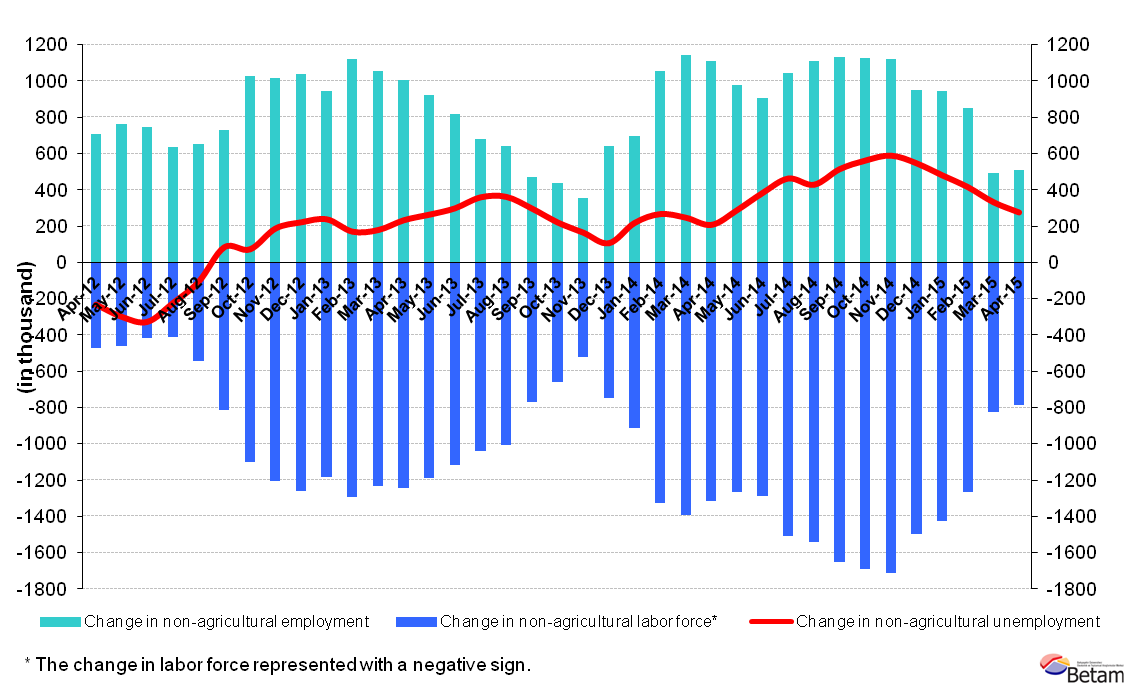 Source: Turkstat, BetamCyclical decline in non-agricultural employmentAccording to seasonally adjusted data in the period of April 2015, non-agricultural labor force increased by 46 thousand compared to the period of March 2015, and reached 23 million 871 thousand (Figure 2, Table 1). Non-agricultural employment increases by 88 thousand, and reached 21 million 30 thousand. Given that the increase in employment was greater than the rise in labor force, non-agricultural unemployed decreased by 42 thousand, and non-agricultural unemployment rate decreased by 0,2 percent points in the period of April 2015 compared to the previous period. Seasonally adjusted non-agricultural unemployment rate is 11,9 percent.  Non-agricultural unemployment, which had increased to 12.7 percent until the period of November 2014, has been substantially decreasing due to the high employment increases. At the same time, total unemployment has decreased by 174 thousand in total (See Table 1).  Figure 2 Seasonally adjusted non-agricultural labor force, employment, and unemploymentSource: Turkstat, Betam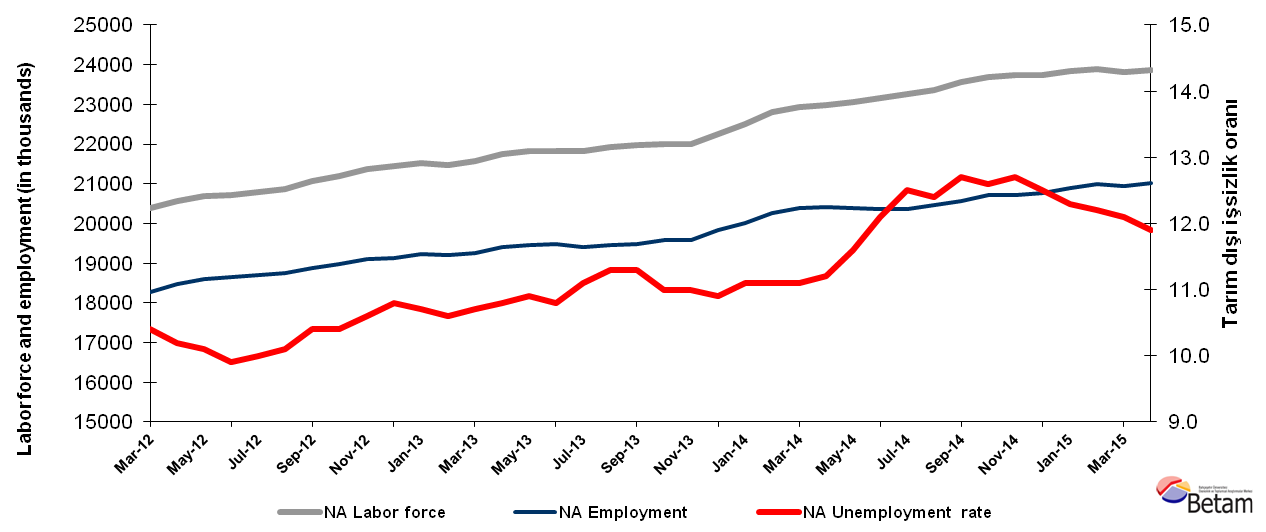 Non-agricultural unemployment forecast for the period of May 2015 Kariyer.net per vacancy series used in the Betam forecasting model is depicted in Figure 3. There is a decline in this rate in the period of May and increase in the period of June. Betam's forecasting model had predicted that nonagricultural unemployment would not change in the period of April. We predict that non-agricultural unemployment rate will decrease by 0.1 percent point to 11.8 percent in the period of May 2015. Figure 3 Seasonally adjusted nonagricultural unemployment rate and application per vacancySource: Turkstat, BetamEmployment increases in manufacturing and servicesAccording to seasonally adjusted labor market series, employment increased in all sectors except construction, , compared to the period of March 2015 (Figure 4, Table 2). Employment in construction decreased by 23 thousand.  On the other hand, employment in agriculture and manufacturing sectors increased by 13 thousand and 18 thousand, respectively. Employment in services increased by 93 thousand for the period of April 2015. Hence,  increases in non-agricultural employment amount to 88 thousand. Figure 4 Employment by sectors (in thousands)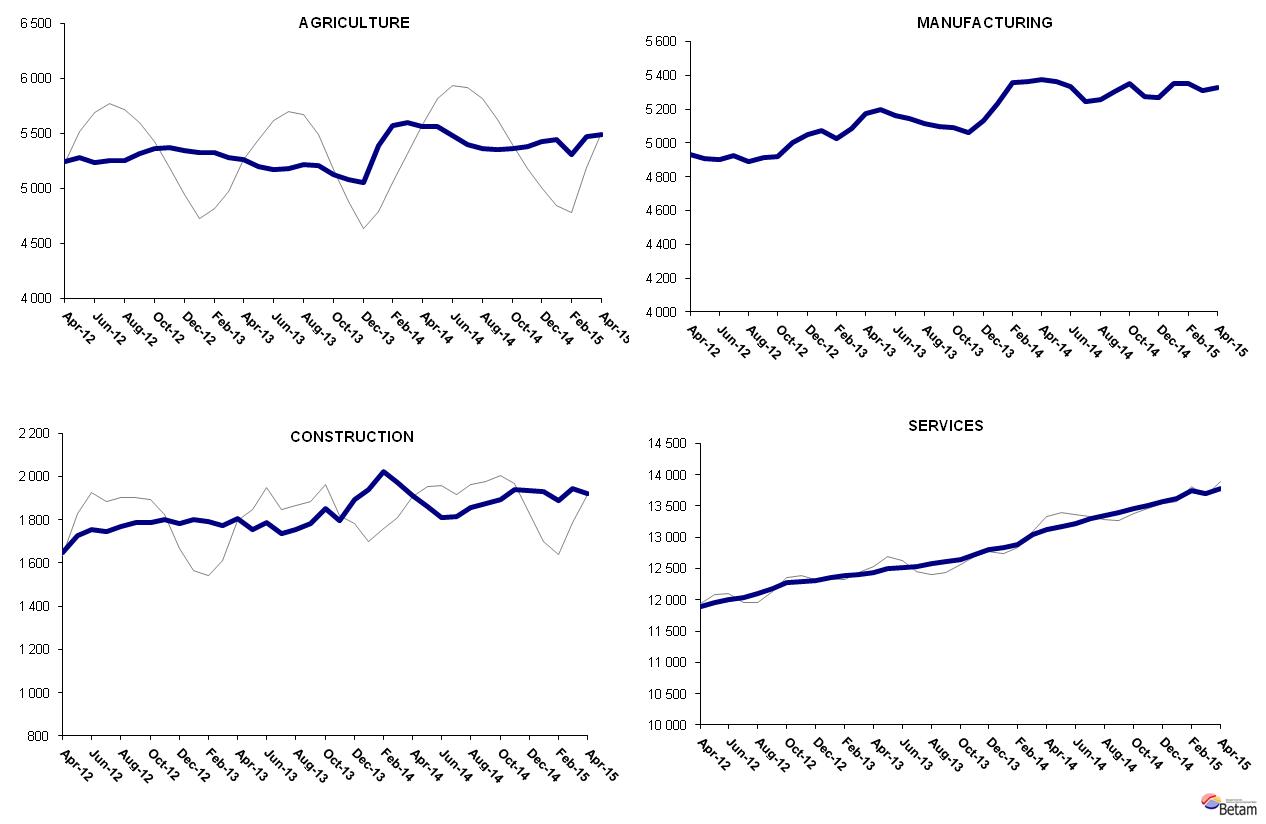 Source: Turkstat, BetamTable 1 Seasonally adjusted non-agricultural labor force indicators (in thousands)*Source: Turkstat, BetamTable 2 Seasonally adjusted employment by sectors (in thousands)*Source: Turkstat, BetamLabor forceEmploymentUnemploymentUnemployment rateMonthly changesMonthly changesMonthly changesMarch-122038718267212010.4%Labor force EmploymentUnemploymentApril-122056818470209810.2%181203-22May-122067918590208910.1%111120-9June-12207071865720509.9%2867-39July-122079218713207910.0%855629August-122086518758210710.1%734528September-122106818877219110.4%20311984October-122118518982220310.4%11710512November-122135919095226410.6%17411361December-122145919141231810.8%994653January-132152519222230310.7%6781-14February-132148219205227710.6%-43-17-26March-132157219264230810.7%905931April-132176019410235010.8%18814642May-132183519455238010.9%754530June-132183319475235810.8%-220-22July-132183419410242411.1%1-6566August-132192319446247711.3%903654September-132196519483248211.3%42375October-132200919588242111.0%44105-61November-132200719586242111.0%-2-20December-132225619830242610.9%2492445January-142251020011249911.1%25418173February-142279520265253011.1%28625432March-142292220378254411.1%12711314April-142298120407257411.2%582929May-142306920393267611.6%88-14102June-142316720364280312.1%98-29127July-142326920360290912.5%101-4105August-142335620460289612.4%88100-12September-142356620573299312.7%21011397October-142369720711298612.6%131138-7November-142373720722301512.7%401129December-142374420776296812.5%754-47January-152383520903293212.3%91127-36February-152389920983291612.2%6480-16March-152382520942288312.1%-74-41-33April- 152387121030284111.9%4688-42AgricultureManufacturingConstructionServicesMonthly changesMonthly changesMonthly changesMonthly changesMarch-1252204850156311854AgricultureManufacturingConstructionServicesApril-125242493016491189122808637May-125282490817291195340-228062June-1252404900175312004-42-82451July-12525249261746120411226-737August-12525448921770120972-342456September-125321491117861217967191682October-1253664917178912276456397November-12537150031801122915861215December-1253445051178012310-2748-2119January-1353235073179912351-21221941February-13533050231793123897-50-638March-1352815083177312407-4960-2018April-1352655176180712428-16933421May-1352005200175312502-6524-5474June-1351705163178912523-30-373621July-135185514617351252915-17-546August-135214511717551257429-292045September-1352125096178012607-2-212533October-1351265090185312645-86-67338November-1350795064179412728-47-26-5983December-1350525131189412805-276710077January-14538652321938128413341014436February-14557253592021128851861278344March-1456015365197313039296-48154April-1455605373191013124-418-6385May-1455595364186213167-1-9-4843June-1454795332181113221-80-32-5154July-1454035243181313304-76-89283August-1453655257185413348-38144144September-1453565306187313394-9491946October-14536153531895134635472269November-145379527319391351118-804448December-145424526619361357445-7-363January-15544253491931136221883-548February-1553105351188713745-1322-44123March-1554755308194313691165-4356-54April- 15548853261920137841318-2393